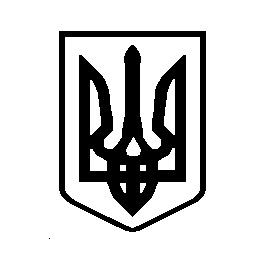 УКРАЇНАВИШГОРОДСЬКА МІСЬКА РАДАВИКОНАВЧИЙ КОМІТЕТ                            РІШЕННЯвід  18 квітня  2019 року   №                                                                               м. ВишгородПро зміну поштової адресиРозглянувши звернення Крикніцького О.П., висновок щодо технічної можливості поділу об'єкта нерухомого майна від 09.04.2019 р. № SO28852 наданий суб'єктом господарювання ФОП Бачинський О.Ю, інші подані документи, керуючись рішенням Вишгородської міської ради від  28.11.2016 року № 18/3 «Про затвердження Положення про порядок присвоєння та зміни адрес об’єктам нерухомого майна в місті Вишгороді», статями 30, 31 Закону України «Про місцеве самоврядування в Україні», виконавчий комітет Вишгородської міської ради ВИРІШИВ: 1. Для впорядкування документів змінити поштову адресу Офісного приміщення (адреса нерухомого майна: Київська обл., Вишгородський р-н., м. Вишгород, вул. Гриненка, буд. 1-Г), яке належить Крикніцькому Олександру Петровичу, договір купівлі-продажу офісного приміщення від 02.04.2019 року (зареєстрований в реєстрі за № 385), реєстраційний номер об'єкта нерухомого майна: 1605677332218 та присвоїти  наступні поштові адреси:1.1. Група приміщень № 1  (загальна площа 30,5 кв.м.) - вул. Гриненка, буд. 1-Г, офісне приміщення № 1,  м. Вишгород, Вишгородський р-н, Київська обл.;1.2. Група приміщень № 2  (загальна площа 30,5 кв.м.) - вул. Гриненка, буд. 1-Г, офісне приміщення № 2,  м. Вишгород, Вишгородський р-н, Київська обл.;2. Контроль за виконанням рішення покласти на заступника Вишгородського міського голови з питань діяльності виконавчих органів ради за розподілом обов’язків.       Міський голова		  		   	     О. Момот  